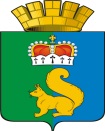 ПОСТАНОВЛЕНИЕАДМИНИСТРАЦИИ ГАРИНСКОГО ГОРОДСКОГО ОКРУГАВ соответствии с Федеральным законом от 29 декабря 2012 года № 273-ФЗ «Об образовании в Российской Федерации, Федеральным законом от 27 июля 2010 года № 210-ФЗ «Об организации предоставления государственных и муниципальных услуг», постановлением администрации Гаринского городского округа от 27.12.2019 № 253 «О разработке и утверждении административных регламентов осуществления муниципального контроля и административных регламентов предоставления муниципальных услуг», руководствуясь Уставом Гаринского городского округа, ПОСТАНОВЛЯЮ:       1.Утвердить административный регламент по предоставлению муниципальной услуги «Предоставление путевок в организации отдыха детей  и их оздоровления в учебное время (за исключением детей-сирот и детей, оставшихся без попечения родителей, детей, находящихся в трудной жизненной ситуации)» (приложение).2. Настоящее постановление вступает в силу со дня его подписания и подлежит опубликованию на официальном сайте Гаринского городского округа в сети «Интернет».3. Контроль за исполнением постановления возложить на заместителя главы администрации Гаринского городского округа Коробейникова В.В.Глава Гаринского городского округа                                                       С.Е. ВеличкоПриложение к постановлению администрацииГаринского городского округа                                                                                             от     2020 г.   Административный регламент предоставления муниципальной услуги «Предоставление путевок в организации отдыха детей  и их оздоровления в учебное время (за исключением детей-сирот и детей, оставшихся без попечения родителей, детей, находящихся в трудной жизненной ситуации)»1. Общие положенияПредмет регулирования регламента1. Административный регламент предоставления муниципальной услуги «Предоставление в организации отдыха детей и их оздоровления в учебное время (за исключением детей-сирот и детей, оставшихся без попечения родителей, детей, находящихся в трудной жизненной ситуации)» (далее – регламент) устанавливает порядок, стандарт предоставления муниципальной услуги «Предоставление путевок в организации отдыха детей и их оздоровления в учебное время» и определяет порядок, сроки и последовательность действий (административных процедур) при предоставлении путевок в загородные стационарные оздоровительные лагеря, санатории и санаторно-оздоровительные лагеря на территории Свердловской области (далее – организации отдыха детей и их оздоровления).2. Регламент устанавливает сроки и последовательность административных процедур Муниципального казенного учреждения «Информационно – методический центр» Гаринского городского округа (далее – МКУ «ИМЦ» Гаринского городского округа), в подведомственных организациях уполномоченных органов, осуществляемых при предоставлении путевок в организации отдыха детей и их оздоровления, порядок взаимодействия между должностными лицами, взаимодействия с заявителями.Круг заявителей3. Заявителями на получение муниципальной услуги являются родители (законные представители) несовершеннолетних детей в возрасте от 6 лет 6 месяцев до 18 лет, желающие приобрести ребенку путевку в организации отдыха детей и их оздоровления, либо уполномоченные представители юридических лиц, формирующих заявки на оздоровление детей сотрудников организации, действующие на основании доверенности от имени юридического лица, заверенной подписью руководителя организации и печатью организации и печатью организации (далее – заявители).За предоставлением муниципальной услуги от имени заявителей вправе обратиться их законные представители, действующие в силу закона или доверенности, оформленной в соответствии с законодательством Российской Федерации.Требования к порядку информирования о предоставлении муниципальной услуги4. Информирование заявителей о порядке предоставления муниципальной услуги осуществляется непосредственно, сотрудниками МКУ «ИМЦ» Гаринского городского округа при личном приеме и по телефону, а также через Государственное бюджетное учреждение Свердловской области «Многофункциональный центр предоставления государственных и муниципальных услуг» и его филиалы (далее – многофункциональный центр предоставления государственных и муниципальных услуг). Письменный ответ дается на письменное обращение заявителя.5. Информация о местонахождении, графиках (режиме) работы, номерах контактных телефонов, адресах электронной почты и официальных сайтов МКУ «ИМЦ» Гаринского городского округа, муниципальных образовательных учреждений, информация о порядке предоставления муниципальной услуги и услуг, которые являются необходимыми и обязательными для предоставления муниципальной услуги, размещена в федеральной государственной информационной системе «Единый портал государственных и муниципальных услуг (функций)» (далее – Единый портал) по адресу (www.gosuslugi.ru),  на официальном сайте Гаринского городского округа в сети Интернет по адресу(https://www.admgari-sever.ru), на официальном сайте МКУ «ИМЦ» Гаринского городского округа (www. uo.gari.ru), на официальных сайтах в сети Интернет и информационных стендах муниципальных образовательных учреждений, на официальном сайте многофункционального центра предоставления государственных и муниципальных услуг (www.mfc66.ru) (прямая ссылка на услугу с Единого портала), АИС «Е-услуги. Образование» по адресу РГПУ https://www.gosuslugi.ru/group/kindergarten_enrollment?from=mainна официальном сайте Гаринского городского округа в сети Интернет по адресу(https://www.admgari-sever.ru), а также предоставляется непосредственно сотрудниками МКУ «ИМЦ» Гаринского городского округа, сотрудниками муниципальных образовательных учреждений при личном приеме, а также по телефону.Письменные обращения заявителя (в том числе переданные при помощи факсимильной и электронной связи) о предоставлении информации рассматриваются должностными лицами уполномоченного органа в течение тридцати дней со дня регистрации обращения.Днем регистрации обращения является день его поступления в МКУ «ИМЦ» Гаринского городского округа.6. Основными требованиями к информированию граждан о порядке предоставления муниципальной услуги и услуг, которые являются необходимыми и обязательными для предоставления муниципальной услуги, являются достоверность предоставляемой информации, четкость в изложении информации, полнота информирования.7. При общении с гражданами (по телефону или лично) сотрудники МКУ «ИМЦ» Гаринского городского округа должны корректно и внимательно относиться к гражданам, не унижая их чести и достоинства. Устное информирование о порядке предоставления муниципальной услуги должно проводиться с использованием официально-делового стиля речи.8. Информирование граждан о порядке предоставления муниципальной услуги может осуществляться с использованием средств автоинформирования.Раздел 2. Стандарт предоставления муниципальной услугиНаименование муниципальной услуги9. Наименование муниципальной услуги – «Предоставление путевок в организации отдыха детей и их оздоровления в учебное время(за исключением детей-сирот и детей, оставшихся без попечения родителей, детей, находящихся в трудной жизненной ситуации)».Наименование органов и организаций, обращение в которые необходимо для предоставления муниципальной услуги10. Органом, предоставляющим муниципальную услугу, является МКУ «ИМЦ» Гаринского городского округа, а также муниципальные образовательные учреждения, расположенные на территории Гаринского городского округа различных типов и видов.11. При предоставлении муниципальной услуги в качестве источников получения документов, необходимых для предоставления муниципальной услуги не требуется принятие участия и обращение в органы государственной власти, органы государственных внебюджетных фондов, органы местного самоуправления муниципальных образований в Свердловской области и иные организации.12. Запрещается требовать от заявителя осуществления действий, в том числе согласований, необходимых для получения муниципальной услуги и связанных с обращением в иные органы местного самоуправления и организации, за исключением получения услуг и получения документов и информации, предоставляемых в результате предоставления таких услуг, включенных в перечень услуг, которые являются необходимыми и обязательными для предоставления муниципальных услуг, в соответствии с пунктом  3 части 1 статьи 7 Федерального закона от 27 июля 2010 года № 210-ФЗ «Об организации предоставления государственных и муниципальных услуг» (далее – Федеральный закон № 210 - ФЗ).Описание результата предоставления муниципальной услуги13. Конечным результатом предоставления муниципальной услуги является:выдача путевки в организации отдыха детей и их оздоровления в учебное время на территории Свердловской области;выдача заявителю мотивированного отказа в предоставлении путевки в организации отдыха детей и их оздоровления с указанием причины отказа по форме согласно приложению № 2 к регламенту.Срок предоставления муниципальной услуги, в том числе с учетом необходимости обращения в организации, участвующие в предоставлении муниципальной услуги, срок приостановления предоставления муниципальной услуги в случае, если возможность приостановления предусмотрена законодательством Российской Федерации и законодательством Свердловской области, срок выдачи документов, являющихся результатом предоставления муниципальной услуги14. Срок предоставления муниципальной услуги зависит от обозначенного заявителем срока оздоровления ребенка, от сменности заездов в организацию отдыха детей и их оздоровления, исчисляется с момента приема заявления от заявителя и постановке ребенка на учет до выдачи путевки в организации отдыха детей и их оздоровления при принятии положительного решения о выдаче путевки.С учетом обращения заявителя через многофункциональный центр предоставления государственных и муниципальных услуг срок предоставления муниципальной услуги исчисляется с момента регистрации обращения заявителя в уполномоченном органе, предоставляющим муниципальную услугу.Срок выдачи (путевки) результата предоставления муниципальной услуги составляет не более 5 рабочих дней до начала смены в организации отдыха детей и их оздоровления.В срок не позднее 10 рабочих дней с момента регистрации заявления в электронном виде, заявитель обращается в выбранную организацию с подлинниками и копиями документов. Нормативные правовые акты, регулирующие предоставление муниципальной услуги15. Перечень нормативных правовых актов, регулирующих предоставление муниципальной услуги, с указанием их реквизитов и источников официального опубликования размещен на официальном сайте Гаринского городского округа http://admgari-sever.ru/  в сети «Интернет», а также на Едином портале https:// /, АИС «Е-услуги. Образование» по адресу https://zol-edu.egov66.ru/, информационных стендах уполномоченного органа, а также на официальном сайте Гаринского городского округа http://admgari-sever.ru/  в сети «Интернет». Уполномоченный орган, предоставляющий муниципальную услугу, обеспечивает размещение и актуализацию перечня указанных нормативных правовых актов на официальном сайте Гаринского городского округа http://admgari-sever.ru/  в сети «Интернет», а также на Едином портале https://www.gosuslugi.ru/. Исчерпывающий перечень документов, необходимых в соответствии с законодательством Российской Федерации и законодательством Свердловской области для предоставления муниципальной услуги, и услуг, которые являются необходимыми и обязательнымидля предоставления муниципальной услуги, подлежащих представлению заявителем, способы их получения заявителем, в том числе в электронной форме, порядок их представления16. Для предоставления муниципальной услуги заявитель представляет в уполномоченный орган заявление на предоставление муниципальной услуги по форме, представленной в приложении № 1 к регламенту (далее – заявление).К заявлению прилагаются следующие документы:1) документ, удостоверяющий личность заявителя (родителя, законного представителя ребёнка): паспорт гражданина Российской Федерации, паспорт иностранного гражданина, либо иной документ, установленный федеральным законом или признаваемый в соответствии с международным договором Российской Федерации в качестве документа, удостоверяющего личность иностранного гражданина, (для паспорта: копия первой страницы и страницы со штампом места регистрации). Если заявление (пакет документов) передаёт доверенное лицо, то прилагается еще паспорт и копия доверенного лица;2) в случае отсутствия регистрации в муниципальном образовании – документ, подтверждающий место жительства в данном муниципальном образовании (договор найма жилья, свидетельство временной регистрации ребенка);3) свидетельство о рождении ребёнка (до 14 лет) оригинал и копия / паспорт (с 14 лет) (копия первой страницы и страницы со штампом места регистрации);4) в случае наличия разных фамилий в свидетельстве о рождении ребёнка и в паспорте заявителя прилагаются документы, подтверждающие родственные отношения (свидетельство о заключении / расторжении брака, иные документы);5) справка с места учебы ребёнка;6) заключение медицинской организации о наличии медицинских показаний для санаторно-курортного лечения (медицинская справка форма 070/У). 7) медицинская справка о состоянии здоровья, об отсутствии контактов с инфекционными больными форма 079-у и прививочный сертификат ребенка.17. Для получения документов, необходимых для предоставления муниципальной услуги, указанных в пункте 16 регламента, заявитель лично обращается в органы местного самоуправления, учреждения и организации.18. Заявление и документы, необходимые для предоставления муниципальной услуги, указанные в пункте 16 регламента, представляются в уполномоченный орган, многофункциональный центр предоставления государственных и муниципальных услуг посредством личного обращения заявителя и(или) с использованием информационно-телекоммуникационных технологий, включая использование Единого портала, и других средств информационно-телекоммуникационных технологий в случаях и порядке, установленных законодательством Российской Федерации, в форме электронных документов (при наличии технической возможности). При подписании заявления и электронного образа каждого документа заявитель вправе использовать простую электронную подпись в случае, предусмотренном пунктом 2 (1) Правил определения видов электронной подписи, использование которых допускается при обращении за получением государственных и муниципальных услуг, утвержденных Постановлением Правительства Российской Федерации от 25.06.2012 № 634 «О видах электронной подписи, использование которых допускается при обращении за получением государственных и муниципальных услуг».Исчерпывающий перечень документов, необходимых в соответствии с законодательством Российской Федерации и законодательством Свердловской области для предоставления муниципальной услуги, которые находятся в распоряжении государственных органов, органов местного самоуправления и иных органов, участвующих в предоставлении муниципальных услуг, и которые заявитель вправе представить, а также способы их получения заявителями, в том числе в электронной форме, порядок их представления19. Документы, необходимые для предоставления муниципальной услуги, которые находятся в распоряжении государственных органов, органов местного самоуправления муниципальных образований Свердловской области и иных органов, участвующих в предоставлении государственных или муниципальных услуг, и которые заявитель вправе представить, отсутствуют.Указание на запрет требовать от заявителя представления документов и информации или осуществления действий20. Запрещается требовать от заявителя:представления документов и информации или осуществления действий, представление или осуществление которых не предусмотрено нормативными правовыми актами, регулирующими отношения, возникающие в связи с предоставлением муниципальной услуги;представления документов и информации, которые в соответствии с нормативными правовыми актами Российской Федерации, нормативными правовыми актами Правительства Свердловской области и муниципальными правовыми актами находятся в распоряжении государственных органов, предоставляющих государственную услугу, иных государственных органов, органов местного самоуправления и (или) подведомственных государственным органам и органам местного самоуправления организаций, участвующих в предоставлении государственных или муниципальных услуг, за исключением документов, указанных в части 6 статьи 7 Федерального закона от 27 июля 2010 года № 210-ФЗ «Об организации предоставления государственных и муниципальных услуг»;представления документов и информации, отсутствие и (или) недостоверность которых не указывались при первоначальном отказе в приеме документов, необходимых для предоставления муниципальной услуги, либо в предоставлении муниципальной услуги, за исключением следующих случаев:изменение требований нормативных правовых актов, касающихся предоставления государственной или муниципальной услуги, после первоначальной подачи заявления о предоставлении муниципальной услуги;наличие ошибок в заявлении о предоставлении муниципальной услуги и документах, поданных заявителем после первоначального отказа в приеме документов, необходимых для предоставления муниципальной услуги, либо в предоставлении муниципальной услуги и не включенных в представленный ранее комплект документов;истечение срока действия документов или изменение информации после первоначального отказа в приеме документов, необходимых для предоставления муниципальной услуги, либо в предоставлении муниципальной услуги;выявление документально подтвержденного факта (признаков) ошибочного или противоправного действия (бездействия) должностного лица органа, предоставляющего муниципальную услугу, работника многофункционального центра при первоначальном отказе в приеме документов, необходимых для предоставления муниципальной услуги. В данном случае в письменном виде за подписью руководителя органа, предоставляющего муниципальную услугу, руководителя многофункционального центра при первоначальном отказе в приеме документов, необходимых для предоставления муниципальной услуги уведомляется заявитель, а также приносятся извинения за доставленные неудобства.При предоставлении муниципальной услуги запрещается:- отказывать в приеме согласия и иных документов, необходимых для предоставления муниципальной услуги, в случае, если согласие и документы, необходимые для предоставления муниципальной услуги, поданы в соответствии с информацией о сроках и порядке предоставления муниципальной услуги, опубликованной на Едином портале либо на официальном сайте МКУ «ИМЦ» Гаринского городского округа (www. uo.gari.ru);- отказывать в предоставлении муниципальной услуги в случае, если согласие и документы, необходимые для предоставления муниципальной услуги, поданы в соответствии с информацией о сроках и порядке предоставления муниципальной услуги, опубликованной на Едином портале либо на официальном сайте МКУ «ИМЦ» Гаринского городского округа (www. uo.gari.ru).Исчерпывающий перечень оснований для отказа в приеме документов, необходимых для предоставления муниципальной услуги21. Основаниями для отказа в приеме заявления и документов, необходимых для предоставления муниципальной услуги, является случай:несоответствие возраста ребенка.Исчерпывающий перечень оснований для приостановленияили отказа в предоставлении муниципальной услуги22. Основанием для приостановления муниципальной услуги является: 1) в течение 10 рабочих дней заявитель не предоставляет в уполномоченный орган подлинники документов к заявлению, указанные в пункте 16 регламента;2) не полный пакет документов, указанных в пункте 16 регламента.Срок приостановления предоставления муниципальной услуги до момента представления подлинников документов.Уведомление заявителя о приостановлении муниципальной услуги должно содержать основания приостановления с обязательной ссылкой на нарушения, предусмотренные пунктом 22 регламента. Специалист уполномоченного органа формирует уведомление о приостановлении муниципальной услуги и передает его заявителю в виде почтового сообщения на почтовый адрес заявителя, или направляет его на электронную почту заявителя по истечению 10 рабочих дней с момента регистрации заявления.23. Основанием для отказа в предоставлении муниципальной услуги является:1) выявление недостоверной информации в представленных заявителем документах, указанных в пункте 16 регламента.2) гражданин не относится к заявителям, имеющим право на получение муниципальной услуги в соответствии с пунктом 3 настоящего административного регламента;3) текст заявления не поддается прочтению;4) отсутствие путевок в заявленный вид организации отдыха детей и их оздоровления;5) отсутствие факта регистрации заявления в реестре обращений в организациях;6) несоблюдение сроков получения путевки заявителем.Решение об отказе в предоставлении путевки в организацию отдыха детей и их оздоровления должно содержать основания отказа с обязательной ссылкой на нарушения, предусмотренные пунктом 23 регламента.Отказ в предоставлении муниципальной услуги может быть обжалован заявителем в порядке, установленном законодательством.Перечень услуг, которые являются необходимыми и обязательными для предоставления муниципальной услуги, в том числе сведения о документе (документах), выдаваемом (выдаваемых) организациями, участвующими в предоставлении муниципальной услуги24. Услуги, которые являются необходимыми и обязательными для предоставления муниципальной услуги, в том числе сведения о документе (документах), выдаваемом (выдаваемых) организациями, участвующими в предоставлении муниципальной услуги, отсутствуют.Порядок, размер и основания взимания государственной пошлины или иной платы, взимаемой за предоставление муниципальной услуги25. Муниципальная услуга предоставляется без взимания государственной пошлины или иной платы.Порядок, размер и основания взимания платы за предоставление услуг, которые являются необходимыми и обязательными для предоставления муниципальной услуги, включая информацию о методике расчета размера такой платы26. Услуги, которые являются необходимыми и обязательными для предоставления муниципальной услуги, законодательством Российской Федерации не предусмотрены.Максимальный срок ожидания в очереди при подаче запроса о предоставлении муниципальной услуги, услуги, предоставляемой организацией, участвующей в предоставлении муниципальной услуги, и при получении результата предоставления таких услуг27. Максимальный срок ожидания в очереди при подаче запроса о предоставлении муниципальной услуги и при получении результата муниципальной услуги в МКУ «ИМЦ» Гаринского городского округа не должен превышать 15 минут.При обращении заявителя в многофункциональный центр предоставления государственных и муниципальных услуг срок ожидания в очереди при подаче запроса о предоставлении муниципальной услуги и при получении результата муниципальной услуги также не должен превышать 15 минут.Срок и порядок регистрации запроса заявителя о предоставлении муниципальной услуги и услуги, предоставляемой организацией, участвующей в предоставлении муниципальной услуги,в том числе в электронной форме28. Регистрация запроса и иных документов, необходимых для предоставления муниципальной услуги, указанных в пункте 16 регламента, осуществляется в день их поступления в МКУ «ИМЦ» Гаринского городского округа при обращении лично.29. В случае если запрос и иные документы, необходимые для предоставления муниципальной услуги, поданы в электронной форме, МКУ «ИМЦ» Гаринского городского округа не позднее рабочего дня, следующего за днем подачи заявления, направляет заявителю электронное сообщение о принятии либо об отказе в принятии запроса.Регистрация запроса и иных документов, необходимых для предоставления муниципальной услуги, направленных в форме электронных документов, при отсутствии оснований для отказа в приеме запроса и иных документов, необходимых для предоставления муниципальной услуги, осуществляется не позднее рабочего дня, следующего за днем подачи запроса и иных документов, необходимых для предоставления муниципальной услуги, в МКУ «ИМЦ» Гаринского городского округа.30. Регистрация запроса и иных документов, необходимых для предоставления муниципальной услуги, осуществляется в порядке, предусмотренном в разделе 3 регламента.Требования к помещениям, в которых предоставляется муниципальная услуга, к залу ожидания, местам для заполнения запросово предоставлении муниципальной услуги, информационным стендамс образцами их заполнения и перечнем документов, необходимых для предоставления каждой муниципальной услуги, размещению и оформлению визуальной, текстовой и мультимедийной информации о порядке предоставления такой услуги, в том числе к обеспечению доступности для инвалидов указанных объектов в соответствии с законодательством Российской Федерации и законодательством Свердловской области о социальной защите инвалидов31. В помещениях, в которых предоставляется муниципальная услуга, обеспечивается:1) соответствие санитарно-эпидемиологическим правилам и нормативам, правилам противопожарной безопасности; 2) создание лицам с ограниченными возможностями здоровья следующих условий доступности объектов в соответствии с требованиями, установленными законодательными и иными нормативными правовыми актами (указать при наличии):возможность беспрепятственного входа в объекты и выхода из них;возможность самостоятельного передвижения по территории объекта в целях доступа к месту предоставления муниципальной услуги, в том числе с помощью работников объекта, предоставляющих муниципальной услуги, ассистивных и вспомогательных технологий, а также сменного кресла-коляски;3) помещения должны иметь места для ожидания, информирования, приема заявителей. Места ожидания обеспечиваются стульями, кресельными секциями, скамьями (банкетками);4) помещения должны иметь туалет со свободным доступом к нему в рабочее время;5) места информирования, предназначенные для ознакомления граждан с информационными материалами, оборудуются:информационными стендами или информационными электронными терминалами;столами (стойками) с канцелярскими принадлежностями для оформления документов, стульями.На информационных стендах в помещениях, предназначенных для приема граждан, размещается информация, указанная в пункте 4 регламента.Оформление визуальной, текстовой и мультимедийной информации о порядке предоставления муниципальной услуги должно соответствовать оптимальному зрительному и слуховому восприятию этой информации заявителями, в том числе заявителями с ограниченными возможностями.Показатели доступности и качества муниципальной услуги, в том числе количество взаимодействий заявителя с должностными лицами при предоставлении муниципальной услуги и их продолжительность, возможность получения муниципальной услуги в многофункциональном центре предоставления государственных и муниципальных услуг, возможность либо невозможность получения муниципальной услуги в любом территориальном подразделении органа, предоставляющего муниципальную услугу по выбору заявителя (экстерриториальный принцип), посредством запроса о предоставлении нескольких муниципальных услуг в многофункциональном центре предоставления государственных и муниципальных услуг32. Показателями доступности и качества предоставления муниципальной услуги являются:1) получение информации о ходе предоставления муниципальной услуги, лично или с использованием информационно-коммуникационных технологий;2) возможность получения муниципальной услуги в многофункциональном центре предоставления государственных и муниципальных услуг (в том числе в полном объеме);3) возможность получения муниципальной услуги в любом территориальном подразделении органа, предоставляющего муниципальную услугу по выбору заявителя, не предусмотрена ввиду отсутствия таких территориальных подразделений;4) возможность предоставления муниципальной услуги по экстерриториальному принципу в многофункциональном центре предоставления государственных и муниципальных услуг (при наличии технической возможности информационного обмена в электронной форме в части направления документов заявителя и направления результатов предоставления услуги обеспечения между многофункциональным центром предоставления государственных и муниципальных услуг и МКУ «ИМЦ» Гаринского городского округа;5) возможность получения муниципальной услуги посредством запроса о предоставлении нескольких государственных и (или) муниципальных услуг в многофункциональном центре предоставления государственных и муниципальных услуг;6) соответствие требованиям к помещениям, в которых предоставляется муниципальная услуга:помещения для предоставления муниципальной услуги должны быть размещены на этажах здания преимущественно не выше второго и соответствовать противопожарным и санитарно-эпидемиологическим правилам и нормативам;кабинеты приема заявителей должны быть оборудованы информационными табличками (вывесками) с указанием номера кабинета, режима работы, фамилии, имени, отчества и наименования должности специалиста, предоставляющего муниципальную услугу.33. При предоставлении муниципальной услуги взаимодействие заявителя с должностными лицами МКУ «ИМЦ» Гаринского городского округа осуществляется не более 3 раз в следующих случаях: при обращении заявителя за консультацией;при приеме заявления и документов;при получении результата предоставления муниципальной услуги.В каждом случае время, затраченное заявителем при взаимодействиях с должностными лицами при предоставлении муниципальной услуги, не должно превышать 15 минут.Иные требования, в том числе учитывающие особенности предоставления муниципальной услуги в многофункциональных центрах предоставления государственных и муниципальных услуг, особенности предоставления муниципальной услуги по экстерриториальному принципу 
и особенности предоставления муниципальной услуги в электронной форме34. При обращении заявителя за предоставлением муниципальной услуги в многофункциональный центр предоставления государственных и муниципальных услуг сотрудник многофункционального центра предоставления государственных и муниципальных услуг осуществляет действия, предусмотренные Административным регламентом и соглашением о взаимодействии, заключенным между многофункциональным центром предоставления государственных и муниципальных услуг и МКУ «ИМЦ» Гаринского городского округа.Многофункциональный центр предоставления государственных и муниципальных услуг обеспечивает передачу принятых от заявителя заявления и документов, необходимых для предоставления муниципальной услуги, в МКУ «ИМЦ» Гаринского городского округа в порядке и сроки, установленные соглашением о взаимодействии, но не позднее следующего рабочего дня после принятия заявления.При обращении заявителя за предоставлением муниципальной услуги в электронной форме посредством Единого портала и АИС «Е-услуги. Образование» заявление и электронный образ каждого документа должны быть подписаны простой электронной подписью.Для обработки персональных данных при регистрации субъекта персональных данных на Портале получение согласия заявителя в соответствии с требованиями статьи 6 Федерального закона от 27 июля 2006 года № 152-ФЗ «О персональных данных» не требуется.Заявитель имеет право получения муниципальной услуги по экстерриториальному принципу на территории Свердловской области через многофункциональный центр предоставления государственных и муниципальных услуг (при наличии технической возможности информационного обмена в электронной форме в части направления документов заявителя и направления результатов предоставления услуги обеспечения между многофункциональным центром предоставления государственных и муниципальных услуг и МКУ «ИМЦ» Гаринского городского округа. При этом заявителю необходимо иметь при себе заявление и документы, необходимые для предоставления муниципальной услуги, указанные в пункте 16 настоящего регламента.Раздел 3. Состав, последовательность и сроки выполнения административных процедур (действий), требования к порядку их выполнения, в том числе особенности выполнения административных процедур (действий) в электронной форме, а также особенности выполнения административных процедур (действий) в многофункциональных центрах предоставления государственных и муниципальных услуг35. Исчерпывающий перечень административных процедур (действий) по предоставлению муниципальной услуги включает: 1) прием и проверка документов с целью постановки на учет для предоставления путевки для ребенка в организацию отдыха детей и их оздоровления;2) регистрация заявления и формирование электронного реестра обращений заявителей; приобретение путевок для ребенка в организацию отдыха детей и их оздоровления;3) предоставление путевок заявителям.Порядок осуществления административных процедур (действий) по предоставлению муниципальной услуги в электронной форме, в том числе с использованием Единого портала36. Порядок осуществления административных процедур (действий) по предоставлению муниципальной услуги в электронной форме, в том числе с использованием Единого портала включает следующие административные процедуры (действия):- представление в установленном порядке информации заявителям и обеспечение доступа заявителей к сведениям о муниципальной услуге.Информация о предоставлении муниципальной услуги размещается на Едином портале, а также на официальном сайте Гаринского городского округа http://admgari-sever.ru/  в сети «Интернет».На Едином портале и на официальном сайте Гаринского городского округа http://admgari-sever.ru/  в сети «Интернет размещается следующая информация:1) исчерпывающий перечень документов, необходимых для предоставления муниципальной услуги, требования к оформлению указанных документов, а также перечень документов, которые заявитель вправе представить по собственной инициативе; 2) круг заявителей; 3) срок предоставления муниципальной услуги; 4) результаты предоставления муниципальной услуги, порядок представления документа, являющегося результатом предоставления муниципальной услуги; 5) размер государственной пошлины, взимаемой за предоставление муниципальной услуги (не предусмотрена); 6) исчерпывающий перечень оснований для приостановления или отказа в предоставлении муниципальной услуги; 7) о праве заявителя на досудебное (внесудебное) обжалование действий (бездействия) и решений, принятых (осуществляемых) в ходе предоставления муниципальной услуги; 8) формы заявлений (уведомлений, сообщений), используемые при предоставлении муниципальной услуги.Информация на Едином портале, официальном сайте Гаринского городского округа http://admgari-sever.ru/  в сети «Интернет» о порядке и сроках предоставления муниципальной услуги на основании сведений, содержащихся в федеральной государственной информационной системе «Федеральный реестр государственных и муниципальных услуг (функций)», предоставляется заявителю бесплатно. Доступ к информации о сроках и порядке предоставления муниципальной услуги осуществляется без выполнения заявителем каких-либо требований, в том числе без использования программного обеспечения, установка которого на технические средства заявителя требует заключения лицензионного или иного соглашения с правообладателем программного обеспечения, предусматривающего взимание платы, регистрацию или авторизацию заявителя, или предоставление им персональных данных;- запись на прием в орган, предоставляющий муниципальную услугу, для подачи запроса в электронной форме на Едином портале при реализации технической возможности.В целях предоставления муниципальной услуги осуществляется прием заявителей по предварительной записи. Запись на прием проводится посредством Единого портала государственных и муниципальных услуг (функций), (далее – Единый портал) по адресу (www.gosuslugi.ru),  на  официальном сайте Гаринского городского округа в сети Интернет по адресу(https://www.admgari-sever.ru), на официальном сайте МКУ «ИМЦ» Гаринского городского округа (www. uo.gari.ru), на официальных сайтах в сети Интернет и информационных стендах муниципальных образовательных учреждений, на официальном сайте многофункционального центра предоставления государственных и муниципальных услуг (www.mfc66.ru). Заявителю предоставляется возможность записи в любые свободные для приема дату и время в пределах установленного в органе (организации) графика приема заявителей. Орган (организация) не вправе требовать от заявителя совершения иных действий, кроме прохождения идентификации и аутентификации в соответствии с нормативными правовыми актами Российской Федерации, указания цели приема, а также предоставления сведений, необходимых для расчета длительности временного интервала, который необходимо забронировать для приема;- формирование запроса о предоставлении муниципальной услуги в электронной форме на Едином портале при реализации технической возможности.1. Формирование запроса заявителем осуществляется посредством заполнения электронной формы запроса на Едином портале, официальном сайте без необходимости дополнительной подачи запроса в какой-либо иной форме. На Едином портале, официальном сайте размещаются образцы заполнения электронной формы запроса.2. Форматно-логическая проверка сформированного запроса осуществляется автоматически после заполнения заявителем каждого из полей электронной формы запроса. При выявлении некорректно заполненного поля электронной формы запроса заявитель уведомляется о характере выявленной ошибки и порядке ее устранения посредством информационного сообщения непосредственно в электронной форме запроса. 3. При формировании запроса заявителю обеспечивается: а) возможность копирования и сохранения запроса и иных документов, указанных в пункте 16 настоящего Административного регламента, необходимых для предоставления муниципальной услуги; б) возможность заполнения несколькими заявителями одной электронной формы запроса при обращении за муниципальными услугами, предполагающими направление совместного запроса несколькими заявителями (описывается в случае необходимости дополнительно); в) возможность печати на бумажном носителе копии электронной формы запроса; г) сохранение ранее введенных в электронную форму запроса значений в любой момент по желанию пользователя, в том числе при возникновении ошибок ввода и возврате для повторного ввода значений в электронную форму запроса; д) заполнение полей электронной формы запроса до начала ввода сведений заявителем с использованием сведений, размещенных в федеральной государственной информационной системе «Единая система идентификации и аутентификации в инфраструктуре, обеспечивающей информационно-технологическое взаимодействие информационных систем, используемых для предоставления муниципальных услуг в электронной форме (далее – единая система идентификации и аутентификации), и сведений, опубликованных
на Едином портале, официальном сайте, в части, касающейся сведений, отсутствующих в единой системе идентификации и аутентификации; е) возможность вернуться на любой из этапов заполнения электронной формы запроса без потери ранее введенной информации; ж) возможность доступа заявителя на едином портале или официальном сайте к ранее поданным им запросам в течение не менее одного года, а также частично сформированных запросов - в течение не менее 3 месяцев.4. Сформированный и подписанный запрос, и иные документы, указанные пункте 16 настоящего Административного регламента, необходимые для предоставления муниципальной услуги, направляются посредством Единого портала, официального сайта Гаринского городского округа http://admgari-sever.ru/  в сети «Интернет»;- прием и регистрация органом, предоставляющим муниципальную услугу, запроса и иных документов, необходимых для предоставления услуги в электронной форме на Едином портале при реализации технической возможности.1. Орган (организация) обеспечивает прием документов, необходимых дляпредоставления муниципальной услуги, и регистрацию запроса без необходимости повторного представления заявителем таких документов на бумажном носителе.2. Срок регистрации запроса – 2 рабочих дня.3. Предоставление муниципальной услуги начинается с момента приема и регистрации органом (организацией) электронных документов, необходимых для предоставления муниципальной услуги, а также получения в установленном порядке информации об оплате муниципальной услуги заявителем (за исключением случая, если для начала процедуры предоставления муниципальной услуги в соответствии с законодательством требуется личная явка).При получении запроса в электронной форме в автоматическом режиме осуществляется форматно-логический контроль запроса, проверяется наличие оснований для отказа в приеме запроса, указанных в пункте 21 настоящего Административного регламента, а также осуществляются следующие действия:1) при наличии хотя бы одного из указанных оснований должностное лицо,ответственное за предоставление муниципальной услуги, в срок, не превышающий срок предоставления муниципальной услуги, подготавливает письмо
о невозможности предоставления муниципальной услуги;2) при отсутствии указанных оснований заявителю сообщается присвоенный запросу в электронной форме уникальный номер, по которому в соответствующем разделе Единого портал государственных и муниципальных услуг (функций), официального сайта заявителю будет представлена информация о ходе выполнения указанного запроса.4. Прием и регистрация запроса осуществляются должностным лицом структурного подразделения, ответственного за прием документов.5. После регистрации запрос направляется в структурное подразделение,ответственное за предоставление муниципальной услуги.6. После принятия запроса заявителя должностным лицом, уполномоченным на предоставление муниципальной услуги, статус запроса заявителя в личном кабинете на Едином портале, официальном сайте обновляется до статуса «принято»;Государственная пошлина за предоставление муниципальной услуги не взимается;- получение заявителем сведений о ходе выполнения запроса о предоставлении муниципальной услуги   в электронной форме на Едином портале при реализации технической возможности. 1. Заявитель имеет возможность получения информации о ходе предоставления муниципальной услуги.Информация о ходе предоставления муниципальной услуги направляется заявителю органами (организациями) в срок, не превышающий одного рабочего дня после завершения выполнения соответствующего действия, на адрес электронной почты или с использованием средств Единого портала, официального сайта по выбору заявителя.2. При предоставлении муниципальной услуги в электронной форме заявителю направляется:а) уведомление о записи на прием в орган (организацию) или многофункциональный центр (описывается в случае необходимости дополнительно);б) уведомление о приеме и регистрации запроса и иных документов, необходимых для предоставления муниципальной услуги (описывается в случае необходимости дополнительно);в) уведомление о начале процедуры предоставления муниципальной услуги (описывается в случае необходимости дополнительно);г) уведомление об окончании предоставления муниципальной услуги либо мотивированном отказе в приеме запроса и иных документов, необходимых для предоставления муниципальной услуги (описывается в случае необходимости дополнительно);д) уведомление о факте получения информации, подтверждающей оплату муниципальной услуги (описывается в случае необходимости дополнительно);е) уведомление о результатах рассмотрения документов, необходимых для предоставления муниципальной услуги (описывается в случае необходимости дополнительно);ж) уведомление о возможности получить результат предоставления муниципальной услуги либо мотивированный отказ в предоставлении муниципальной услуги (описывается в случае необходимости дополнительно);з) уведомление о мотивированном отказе в предоставлении муниципальной услуги (описывается в случае необходимости дополнительно);- взаимодействие органа, предоставляющего муниципальную услугу, с иными органами государственной власти, органами местного самоуправления и организациями, участвующими в предоставлении муниципальных услуг, в том числе порядок и условия такого взаимодействия:Межведомственное взаимодействие в соответствии с требованиями статьи 7.2 Федерального закона от 27.07.2010 № 21 0-ФЗ «Об организации предоставления государственных и муниципальных услуг» в ходе предоставления муниципальной услуги в целях получения документов и информации, находящихся в распоряжении органов, предоставляющих государственные и муниципальные услуги, иных государственных и муниципальных органов и подведомственных им учреждений не предусмотрено;- получение заявителем результата предоставления муниципальной услуги, если иное не установлено законодательством Российской Федерации или законодательством Свердловской области в электронной форме на Едином портале при реализации технической возможности.В случае если заявление о постановке ребенка на учет было направлено через Единый портал, уведомление о зачислении ребенка в учреждение специалистом уполномоченного органа автоматически направляется в личный кабинет заявителя на Едином портале в течение одного дня со дня присвоения заявлению в информационной системе статуса «Зачисление».1. В качестве результата предоставления муниципальной услуги заявитель по его выбору вправе получить путевку в форме электронного документа, подписанного уполномоченным должностным лицом с использованием усиленной квалифицированной электронной подписи. 2. Заявитель вправе получить результат предоставления муниципальной услуги в форме электронного документа или документа на бумажном носителе в течение срока действия результата предоставления муниципальной услуги; - иные действия, необходимые для предоставления муниципальной услуги, в том числе связанные с проверкой действительности усиленной квалифицированной электронной подписи заявителя, использованной при обращении за получением муниципальной услуги, а также с установлением перечня классов средств удостоверяющих центров, которые допускаются для использования в целях обеспечения указанной проверки и определяются на основании утверждаемой федеральным органом исполнительной власти по согласованию с Федеральной службой безопасности Российской Федерации модели угроз безопасности информации в информационной системе, используемой в целях приема обращений за получением муниципальной услуги и (или) предоставления такой услуги.Заявителям обеспечивается возможность оценить доступность и качество муниципальной услуги на Едином портале (при реализации технической возможности).Порядок выполнения административных процедур (действий) по предоставлению муниципальной услуги, выполняемых многофункциональным центром предоставления государственных и муниципальных услуг, в том числе порядок административных процедур (действий), выполняемых многофункциональным центром предоставления государственных и муниципальных услуг при предоставлении государственной услуги в полном объеме и при предоставлении государственной услуги посредством комплексного запроса37. Порядок выполнения административных процедур (действий) по предоставлению муниципальной услуги, выполняемых многофункциональным центром предоставления государственных и муниципальных услуг, в том числе порядок административных процедур (действий), выполняемых многофункциональным центром предоставления государственных и муниципальных услуг при предоставлении государственной услуги в полном объеме и при предоставлении государственной услуги посредством комплексного запроса включает следующие административные процедуры (действия):- информирование заявителей о порядке предоставления муниципальной услуги в многофункциональном центре предоставления государственных и муниципальных услуг, о ходе выполнения запроса о предоставлении муниципальной услуги, по иным вопросам, связанным с предоставление муниципальной услуги, а также консультирование заявителей о порядке предоставления муниципальной услуги  в многофункциональном центре предоставления государственных и муниципальных услуг:В помещениях многофункционального центра предоставления государственных и муниципальных услуг обеспечивается доступ заявителей федеральной государственной информационной системе «Единый портал государственных и муниципальных услуг (функций)».Специалист уполномоченного многофункционального центра предоставления государственных и муниципальных услуг осуществляет информирование заявителей о порядке предоставления муниципальной услуги в уполномоченном многофункциональном центре предоставления государственных и муниципальных услуг, о месте нахождения МКУ «ИМЦ» Гаринского городского округа, муниципальных образовательных учреждений, режиме работы и контактных телефонах МКУ «ИМЦ» Гаринского городского округа, муниципальных образовательных учреждений;Специалист уполномоченного многофункционального центра предоставления государственных и муниципальных услуг осуществляет информирование заявителей о порядке предоставления муниципальных услуг посредством комплексного запроса, о ходе выполнения комплексных запросов, а также по иным вопросам, связанным с предоставлением муниципальной услуги. Специалист уполномоченного многофункционального центра предоставления государственных и муниципальных услуг в МКУ «ИМЦ» Гаринского городского округа осуществляет передачу документов, полученных от заявителя. Оформляется ведомостью приема-передачи, оформленной передающей стороной. При наличии расхождений в ведомости с принимаемыми документами, об этом принимающей стороной делается отметка в обоих экземплярах ведомости приема-передачи.При направлении документов в электронной форме, специалист уполномоченного многофункционального центра предоставления государственных и муниципальных услуг заверяет соответствие электронного образа документа (скан - образа) его оригиналу документа на бумажном носителе усиленной квалифицированной электронной подписью в порядке, предусмотренном действующим законодательством. МКУ «ИМЦ» Гаринского городского округа, при получении заявления и документов, в том числе в виде скан - образов, заверенных усиленной квалифицированной электронной подписью, приступает к выполнению административных процедур с даты их получения в электронной форме;- прием запросов заявителей о предоставлении муниципальной услуги и иных документов, необходимых для предоставления муниципальной услуги;Специалист уполномоченного многофункционального центра предоставления государственных и муниципальных услуг устанавливает личность заявителя на основании документа, удостоверяющего личность (а при подаче заявления представителем – также осуществляет проверку документа, подтверждающего его полномочия) перед началом оформления «запроса заявителя на организацию предоставления государственных и муниципальных услуг». При наличии оснований для отказа в приеме документов, специалист уполномоченного многофункционального центра предоставления государственных и муниципальных услуг предупреждает заявителя о возможном отказе МКУ «ИМЦ» Гаринского городского округа в приеме документов. Если заявитель настаивает на приеме такого пакта документов, специалист уполномоченного многофункционального центра предоставления государственных и муниципальных услуг под подпись заявителя делает в «Запросе заявителя на организацию предоставления муниципальных услуг».Специалист уполномоченного многофункционального центра предоставления государственных и муниципальных услуг выдает заявителю один экземпляр «Запроса заявителя на организацию предоставления государственных и муниципальных услуг» с указанием перечня принятых документов и даты приема в многофункциональным центром предоставления государственных и муниципальных услуг.Принятое заявление специалист уполномоченного многофункционального центра предоставления государственных и муниципальных услуг регистрирует путем проставления прямоугольного штампа с регистрационным номером многофункционального центра предоставления государственных и муниципальных услуг и датой приема и проставляет личную подпись.Специалист уполномоченного многофункционального центра предоставления государственных и муниципальных услуг проверяет соответствие копий представляемых документов (за исключением нотариально заверенных) их оригиналам, что подтверждается проставлением на копии документа прямоугольного штампа «С подлинным сверено». Если копия документа представлена без предъявления оригинала, штамп не проставляется.При однократном обращении заявителя с запросом на получение двух и более муниципальных услуг, заявление о предоставлении услуги формируется уполномоченным многофункциональным центром предоставления государственных и муниципальных услуг и скрепляется печатью многофункционального центра предоставления государственных и муниципальных услуг. При этом составление и подписание таких заявлений заявителем не требуется. Специалист уполномоченного многофункционального центра предоставления государственных и муниципальных услуг передает в МКУ «ИМЦ» Гаринского городского округа оформленное заявление и документы, предоставленные заявителем, с приложением заверенной многофункциональным центром предоставления государственных и муниципальных услуг копии комплексного запроса в срок не позднее одного рабочего дня, следующего за днем оформления комплексного запроса.Передача из уполномоченного многофункционального центра предоставления государственных и муниципальных услуг в МКУ «ИМЦ» Гаринского городского округа документов, полученных от заявителя, оформляется ведомостью приема-передачи, оформленной передающей стороной. При наличии расхождений в ведомости с принимаемыми документами, об этом принимающей стороной делается отметка в обоих экземплярах ведомости приема-передачи.При направлении документов в электронной форме, специалист уполномоченного многофункционального центра предоставления государственных и муниципальных услуг заверяет соответствие электронного образа документа (скан - образа) его оригиналу документа на бумажном носителе усиленной квалифицированной электронной подписью в порядке, предусмотренном действующим законодательством. МКУ «ИМЦ» Гаринского городского округа при получении заявления и документов, в том числе в виде скан - образов, заверенных усиленной квалифицированной электронной подписью, приступает к выполнению административных процедур с даты их получения в электронной форме;- формирование и направление многофункциональным центром предоставления государственных и муниципальных услуг, в порядке, установленном соглашением о взаимодействии, межведомственного запроса в органы, предоставляющие государственные услуги, в иные органы государственной власти, в органы местного самоуправления и организации, участвующие в предоставлении муниципальных услуг:В случае, если для получения муниципальной услуги требуются сведения, документы и (или) информация, которые могут быть получены многофункциональным центром предоставления государственных и муниципальных услуг только по результатам предоставления иных указанных в запросе, в том числе в комплексном запросе государственных и (или) муниципальных услуг, направление заявления и документов в МКУ «ИМЦ» Гаринского городского округа осуществляется уполномоченным многофункциональным центром предоставления государственных и муниципальных услуг не позднее одного рабочего дня, следующего за днем получения многофункциональным центром предоставления государственных и муниципальных услуг таких сведений, документов и (или) информации. В указанном случае течение предусмотренных законодательством сроков предоставления государственных и (или) муниципальных услуг, указанных в запросе, в том числе в комплексном запросе, начинается не ранее дня получения заявлений и необходимых сведений, документов и (или) информации МКУ «ИМЦ» Гаринского городского округа.Специалист уполномоченного многофункционального центра предоставления государственных и муниципальных услуг осуществляет направление межведомственных запросов с использованием АИС МФЦ, в том числе для получения сведений из ГИС ГМП, в целях сбора полного комплекта документов, необходимых для предоставления услуги не позднее следующего дня после приема документов у заявителя.При наличии технической возможности специалист уполномоченного многофункционального центра предоставления государственных и муниципальных услуг передает ответ на межведомственный запрос в электронном виде вместе со сканированным пакетом документов.При отсутствии технической возможности формирования и направления межведомственного запроса в форме электронного документа по каналам СМЭВ межведомственный запрос направляется на бумажном носителе по почте, по факсу с одновременным его направлением по почте или курьерской доставкой.Если ответ на межведомственный запрос передать в электронном виде невозможно, специалист уполномоченного многофункционального центра предоставления государственных и муниципальных услуг направляет его в МКУ «ИМЦ» Гаринского городского округа на бумажном носителе после получения соответствующего ответа.Если межведомственный запрос направлен, а ответ в установленный законодательством срок не поступил, специалист уполномоченного многофункционального центра предоставления государственных и муниципальных услуг направляет в МКУ «ИМЦ» Гаринского городского округа соответствующую информацию по истечении указанного срока;- выдача заявителю результата предоставления муниципальной услуги, полученного из органа, предоставляющего муниципальную услугу на бумажном носителе либо составление и выдача документов на бумажном носителе, подтверждающих содержание электронных документов, направленных в многофункциональный центр предоставления государственных и муниципальных услуг по результатам предоставления муниципальных услуг органами, предоставляющими муниципальные услуги:МКУ «ИМЦ» Гаринского городского округа обеспечивает передачу специалисту уполномоченного многофункционального центра предоставления государственных и муниципальных услуг результата предоставления услуги на бумажном носителе по ведомости приема – передачи, оформленной передающей стороной в 2-х экземплярах. Оформленный результат предоставления услуги на бумажном носителе передается курьеру уполномоченного многофункционального центра предоставления государственных и муниципальных услуг не позднее последнего дня срока, предусмотренного для оформления результата предоставления услуги. Срок, в течение которого осуществляется доставка результата предоставления услуги на бумажных носителях от МКУ «ИМЦ» Гаринского городского округа до филиала уполномоченного многофункционального центра предоставления государственных и муниципальных услуг, в котором производится выдача результата предоставления услуги заявителю, не должен превышать 1 (один) рабочий день, следующий за днем оформления результата предоставления услуги.При наличии технической возможности  МКУ «ИМЦ» Гаринского городского округа направляет специалисту уполномоченного многофункционального центра предоставления государственных и муниципальных услуг результат предоставления услуги в форме электронного документа в соответствии с требованиями постановления Правительства РФ от 18.03.2015 № 250. Результат предоставления услуги на бумажном носителе в таком случае МКУ «ИМЦ» Гаринского городского округа в многофункциональный центр предоставления государственных и муниципальных услуг не передается.По требованию заявителя вместе с экземпляром электронного документа на бумажном носителе ему предоставляется экземпляр электронного документа путем его записи на съемный носитель информации или направления экземпляра электронного документа по электронной почте в адрес заявителя. При записи на съемный носитель информации или направлении экземпляра электронного документа, на основе которого составлен экземпляр электронного документа на бумажном носителе, по электронной почте идентичность такого экземпляра электронного документа экземпляру электронного документа на бумажном носителе заверяется уполномоченным сотрудником с использованием усиленной квалифицированной электронной подписи.Специалист уполномоченного многофункционального центра предоставления государственных и муниципальных услуг составляет на бумажном носителе документ, подтверждающий содержание направленного специалисту уполномоченного многофункционального центра предоставления государственных и муниципальных услуг электронного документа, подписанного усиленной квалифицированной электронной подписью в порядке, предусмотренном действующим законодательством, или составляет и заверяет выписку из информационной системы на основе выписки, полученной в электронном виде из информационных систем в соответствии с требованиями постановления Правительства РФ от 18.03.2015 № 250;- иные процедуры: предоставление муниципальной услуги в многофункциональном центре предоставления государственных и муниципальных услуг посредством комплексного запросаМногофункциональный центр предоставления государственных и муниципальных услуг осуществляет информирование заявителей о порядке предоставления государственной услуги посредством комплексного запроса, о ходе выполнения комплексных запросов, а также по иным вопросам, связанным с предоставлением муниципальной услуги. При однократном обращении заявителя в многофункциональный центр предоставления государственных и муниципальных услуг с запросом на получение двух и более муниципальных услуг, заявление о предоставлении услуги формируется уполномоченным работником многофункционального центра предоставления государственных и муниципальных услуг и скрепляется печатью многофункционального центра предоставления государственных и муниципальных услуг. При этом составление и подписание таких заявлений заявителем не требуется. Многофункциональный центр предоставления государственных и муниципальных услуг передает в МКУ «ИМЦ» Гаринского городского округа оформленное заявление и документы, предоставленные заявителем, с приложением заверенной многофункциональным центром предоставления государственных и муниципальных услуг копии комплексного запроса в срок не позднее одного рабочего дня, следующего за оформлением комплексного запроса.В случае, если для получения муниципальной услуги требуются сведения, документы и (или) информация, которые могут быть получены многофункциональным центром предоставления государственных и муниципальных услуг только по результатам предоставления иных указанных в комплексном запросе государственных и (или) муниципальных услуг, направление заявления и документов в МКУ «ИМЦ» Гаринского городского округа осуществляется многофункциональным центром предоставления государственных и муниципальных услуг не позднее одного рабочего дня, следующего за днем получения многофункциональным центром предоставления государственных и муниципальных услуг таких сведений, документов и (или) информации. В указанном случае течение предусмотренных законодательством сроков предоставления муниципальной услуги, указанных в комплексном запросе, начинается не ранее дня получения заявлений и необходимых сведений, документов и (или) информации МКУ «ИМЦ» Гаринского городского округа .Результаты предоставления муниципальной услуги по результатам рассмотрения комплексного запроса направляются в многофункциональный центр предоставления государственных и муниципальных услуг для выдачи заявителю.Прием и проверка документов с целью постановки на учет для предоставления путевки для ребенка в организацию отдыха детей и их оздоровления38. При выполнении административной процедуры осуществляются следующие действия:прием заявления и пакета документов при личном обращении заявителя в уполномоченный орган для постановки ребенка на учет (основание для начала административной процедуры);проверка документов на соответствие требованиям к документам, перечисленным в пункте 16 регламента;заверение копий представленных документов.Специалист уполномоченного органа осуществляет проверку комплектности (достаточности) представленных заявителем документов, а также проверку полноты и достоверности, содержащейся в указанных документах информации.При наличии оснований для отказа специалист уполномоченного органа формирует уведомление об отказе в приеме документов и передает его непосредственно заявителю, или в виде почтового сообщения на почтовый адрес заявителя, или направляет его на электронную почту заявителя в течение 10 рабочих дней.Регистрация заявления и формирование электронного реестра обращений заявителей; приобретение путевок для ребенка в организацию отдыха детей и их оздоровления39. Предварительная регистрация заявления в автоматизированных системах аннулируется, если заявитель не обратился в уполномоченный орган в течение
10 рабочих дней.После проверки заявления и документов, поданных заявителем при личном обращении в уполномоченный орган или зарегистрированного заявления в электронном виде через Единый портал, посредством АИС «Е-Услуги. Образование» и проверки документов, представленных в уполномоченный орган после регистрации заявления в электронном виде, в случае отсутствия замечаний к документам, заявление регистрируется в реестре обращений заявителей о постановке на учет для предоставления путевок в организации отдыха детей и их оздоровления в уполномоченном органе, также в журнале (реестре) регистрации заявлений на получение муниципальной услуги «Предоставление путевок в организации отдыха детей и их оздоровления» АИС «Е-Услуги. Образование». Результатом выполнения административной процедуры является зарегистрированное заявление и полный пакет документов или отказ в приеме документов.По результатам регистрации заявлений и документов осуществляется формирование реестров обращений заявителей на получение путевок в организации отдыха детей и их оздоровления и приобретение путевок.Уполномоченный орган осуществляет приобретение путевок в организации отдыха детей и их оздоровления в соответствии с действующим законодательством о размещении заказов на поставки товаров, выполнение работ, оказание услуг для государственных и муниципальных нужд.Результатом выполнения административной процедуры являются путевки, приобретенные по результатам проведения торгов.Распределение и предоставление путевок заявителям40. При выполнении административной процедуры по распределению и предоставлению путевок детям осуществляются следующие действия:1) формирование реестров распределения путевок;2) информирование заявителя о предоставлении путевки;3) предоставление путевки заявителю.Специалист уполномоченного органа на основании реестров распределения путевок готовит заявителям уведомления о предоставлении путевки в лагерь или санаторий, об отказе в предоставлении путевки.В соответствии с реестром распределения путевок специалист, ответственный за выдачу путевки заявителю, регистрирует путевки в журнале предоставления путевок.Выдача заявителю путевки производится специалистом организации на основании документа, удостоверяющего личность заявителя, после предъявления квитанции об оплате стоимости путевки.Путевка должна быть получена заявителем не позднее пяти рабочих дней до начала смены. В противном случае путевка предоставляется следующему по очереди заявителю, которому специалист организации направляет информацию (при личном обращении заявителя, по телефону) о возможности получения путевки.Путевка может быть выдана заявителю в соответствии с порядковым номером подачи заявления при наличии свободных мест. Путевки выдаются в заполненном виде, исправления в путевках не допускаются.Результатом выполнения административной процедуры является предоставление путевки заявителю (в уполномоченном органе или в подведомственных организациях уполномоченного органа) или отказ в предоставлении путевки.Вносятся сведения о результате предоставления муниципальной услуги в журнале (реестре) учета выдачи путевок в уполномоченном органе и в АИС «Е-Услуги. Образование».41. Критериями принятия решения в рамках настоящих административных процедур является:при приеме и проверке документов с целью постановки на учет для предоставления путевки для ребенка в организацию отдыха детей и их оздоровления положительное решение принимается в случае предоставления полного пакета документов в соответствии с пунктом 16 регламента, которые отвечают установленным требованиям к документам;42. После регистрации заявления и формирования электронного реестра обращений заявителей осуществляется приобретение путевок по результатам проведенных торгов.При распределении и предоставлении путевок заявителям принимается решение о предоставлении путевки заявителю в соответствии с порядковым номером подачи заявления или принимается решение об отказе в случае отсутствия свободных мест.Конечным результатом является получение путевки или отказ в предоставлении услуги. Способы получения результата получения услуги об отказе:1) лично в уполномоченном органе;2) электронная почта заявителя;3) почтовым отправлением;4) лично в подведомственных организациях уполномоченного органа.Способы получения заявителем путевки:1) лично в уполномоченном органе;2) лично в подведомственных организациях уполномоченного органа. Формирование и направление межведомственного запроса в органы (организации), участвующие в предоставлении муниципальной услуги43. Необходимости межведомственного взаимодействия в ходе предоставления муниципальной услуги в целях получения документов и информации, находящихся в распоряжении органов, предоставляющих муниципальные услуги, иных государственных и муниципальных органов и подведомственных им учреждений нет.Порядок исправления допущенных опечаток и ошибок в выданных в результате предоставления муниципальной услуги документах44. В случае выявления заявителем опечаток, ошибок в полученном заявителе документе, являющимся результатом предоставления муниципальной услуги, заявитель вправе обратиться в уполномоченный орган, в подведомственную организацию уполномоченного органа с заявлением об исправлении допущенных опечаток и ошибок в выданных в результате предоставления муниципальной услуги документах.Основанием для начала процедуры по исправлению опечаток и (или) ошибок, допущенных в документах, выданных в результате предоставления муниципальной услуги (далее – процедура), является поступление в уполномоченный орган, в подведомственную организацию уполномоченного органа заявления об исправлении опечаток и (или) ошибок в документах, выданных в результате предоставления муниципальной услуги (далее – заявление об исправлении опечаток и (или) ошибок).Заявление об исправлении опечаток и (или) ошибок с указанием способа информирования о результатах его рассмотрения и документы, в которых содержатся опечатки и (или) ошибки, представляются следующими способами:1) лично (заявителем представляются оригиналы документов с опечатками и (или) ошибками) специалистом МКУ «ИМЦ» Гаринского городского округа делаются копии этих документов);2) через организацию почтовой связи (заявителем направляются копии документов с опечатками и (или) ошибками).Прием и регистрация заявления об исправлении опечаток и (или) ошибок; внутренняя организация работы – (указать, кем рассматривается, куда передается и в какой срок).По результатам рассмотрения заявления об исправлении опечаток и (или) ошибок  специалист МКУ «ИМЦ» Гаринского городского округа в течение 3-х рабочих дней:1) принимает решение об исправлении опечаток и (или) ошибок, допущенных в документах, выданных в результате предоставления муниципальной услуги, и уведомляет заявителя о принятом решении способом, указанным
в заявлении об исправлении опечаток и (или) ошибок (с указанием срока исправления допущенных опечаток и (или) ошибок);2) принимает решение об отсутствии необходимости исправления опечаток и (или) ошибок, допущенных в документах, выданных в результате предоставления муниципальной услуги, и готовит мотивированный отказ в исправлении опечаток и (или) ошибок, допущенных в документах, выданных в результате предоставления муниципальной услуги.Исправление опечаток и (или) ошибок, допущенных в документах, выданных в результате предоставления муниципальной услуги, осуществляется в течение
3-х рабочих дней (указать специалиста, предоставляющего муниципальную услугу).При исправлении опечаток и (или) ошибок, допущенных в документах, выданных в результате предоставления муниципальной услуги, не допускается:1) изменение содержания документов, являющихся результатом предоставления муниципальной услуги;2) внесение новой информации, сведений из вновь полученных документов, которые не были представлены при подаче заявления о предоставлении муниципальной услуги.Критерием принятия решения об исправлении опечаток и (или) ошибок является наличие опечаток и (или) ошибок, допущенных в документах, являющихся результатом предоставления муниципальной услуги.Максимальный срок исполнения административной процедуры составляет не более 4-х рабочих дней со дня поступления в МКУ «ИМЦ» Гаринского городского округа заявления об исправлении опечаток и (или) ошибок.Результатом процедуры является:1) исправленные документы, являющиеся результатом предоставления муниципальной услуги;2) мотивированный отказ в исправлении опечаток и (или) ошибок, допущенных в документах, выданных в результате предоставления муниципальной услуги.Способом фиксации результата процедуры является регистрация исправленного документа или принятого решения в журнале исходящей документации.Документ, содержащий опечатки и (или) ошибки, после замены подлежит уничтожению, факт которого фиксируется в деле по рассмотрению обращения заявителя.Раздел 4. Формы контроля за исполнением регламентаПорядок осуществления текущего контроля за соблюдением и исполнением ответственными должностными лицами положений регламента и иных нормативных правовых актов, устанавливающих требования к предоставлению муниципальной услуги, а также принятием ими решений45. Текущий контроль за соблюдением последовательности действий, определенных административными процедурами по предоставлению муниципальной услуги, осуществляется руководителем и должностными лицами уполномоченного органа, ответственного за предоставление муниципальной услуги, а также путем исполнения положений регламента.Основными задачами текущего контроля являются:1) обеспечение своевременного и качественного предоставления муниципальной услуги;2) выявление нарушений в сроках и качестве предоставления муниципальной услуги;3) выявление и устранение причин и условий, способствующих ненадлежащему предоставлению муниципальной услуги;4) принятие мер по надлежащему предоставлению муниципальной услуги.Текущий контроль осуществляется на постоянной основе.Порядок и периодичность осуществления плановых и внеплановых проверок полноты и качества предоставления муниципальной услуги, в том числе порядок и формы контроля за полнотой и качеством предоставления муниципальной услуги46. Контроль за предоставлением муниципальной услуги осуществляется в форме контроля за соблюдением последовательности действий, определенных административными процедурами по предоставлению муниципальной услуги и принятием решений должностными лицами, путем проведения проверок соблюдения и исполнения специалистами МКУ «ИМЦ» Гаринского городского округа, руководителем и сотрудниками в подведомственных организациях уполномоченного органа, нормативных правовых актов, а также положений регламента.Проверки также могут проводиться по  конкретному обращению заявителя.Контроль за предоставлением муниципальной услуги со стороны граждан, их объединений и организаций осуществляется посредством открытости деятельности МКУ «ИМЦ» Гаринского городского округа при предоставлении муниципальной услуги, получения полной, актуальной и достоверной информации о порядке предоставления муниципальной услуги и возможности досудебного рассмотрения обращений (жалоб) в процессе получения муниципальной услуги.Контроль за полнотой и качеством предоставления должностными лицами уполномоченного органа муниципальной услуги осуществляется комиссией. Состав комиссии утверждается актом уполномоченного органа, в которую включаются муниципальные служащие уполномоченного органа, не участвующие в предоставлении муниципальной услуги.Периодичность проведения проверок за порядком предоставления муниципальной услуги носит плановый характер (осуществляется на основании планов работы) и внеплановый характер (при выявлении фактов нарушения должностными лицами уполномоченного органа порядка предоставления муниципальной услуги).Срок проведения проверки и оформления акта составляет 30 календарных дней со дня начала проверки. Днем начала проверки считается день утверждения акта о назначении проверки. В случае обращения заявителя в целях организации и проведения внеплановой проверки акт о назначении проверки утверждается в течение 10 календарных дней с момента конкретного обращения заявителя. По результатам проведения проверки за порядком предоставления муниципальной услуги оформляется акт проверки, в котором описываются выявленные недостатки и предложения по их устранению.Заявитель уведомляется о результатах проверки в течение 10 дней со дня принятия соответствующего решения.Внеплановые проверки осуществляются по решению руководителя уполномоченного органа в связи с проверкой устранения ранее выявленных нарушений, а также в случае получения жалоб на действия (бездействие) должностных лиц уполномоченного органа.Плановые проверки осуществляются на основании полугодовых или годовых планов работы уполномоченного органа.По результатам проведенных проверок в случае выявления фактов нарушения прав и законных интересов заявителей осуществляется привлечение виновных лиц к ответственности в соответствии с законодательством Российской Федерации.Ответственность должностных лиц органа, предоставляющего муниципальные услуги, за решения и действия (бездействие), принимаемые (осуществляемые) ими в ходе предоставления муниципальной услуги47. Должностные лица, участвующие в предоставлении муниципальной услуги, несут персональную ответственность за принятие решений и действия (бездействие) при предоставлении муниципальной услуги. Обязанность соблюдения положений регламента закрепляется в должностных регламентах муниципальных служащих уполномоченного органа.При выявлении нарушений прав заявителей в связи с исполнением настоящего административного регламента виновные в нарушении должностные лица уполномоченного органа привлекаются к ответственности в соответствии с законодательством Российской Федерации.Положения, характеризующие требования к порядку и формам контроля за предоставлением муниципальной услуги, в том числе со стороны граждан, их объединений и организаций48. Контроль за предоставлением муниципальной услуги осуществляется в форме контроля за соблюдением последовательности действий, определенных административными процедурами по предоставлению муниципальной услуги и принятием решений должностными лицами, путем проведения проверок соблюдения и исполнения специалистами  МКУ «ИМЦ» Гаринского городского округа руководителем и сотрудниками в подведомственных организациях уполномоченного органа нормативных правовых актов, а также положений регламента.Контроль за предоставлением муниципальной услуги со стороны граждан, их объединений и организаций осуществляется посредством открытости деятельности  МКУ «ИМЦ» Гаринского городского округа при предоставлении муниципальной услуги, получения полной, актуальной и достоверной информации о порядке предоставления муниципальной услуги и возможности досудебного рассмотрения обращений (жалоб) в процессе получения муниципальной услуги.Раздел 5. Досудебный (внесудебный) порядок обжалования решений и действий (бездействия) органа, предоставляющего муниципальную услугу, его должностных лиц, муниципальных служащих, а также решений и действий (бездействия) многофункционального центра предоставления государственных и муниципальных услуг, работников многофункционального центра предоставления государственных и муниципальных услугИнформация для заинтересованных лиц об их праве на досудебное (внесудебное) обжалование действий (бездействия) и (или) решений, осуществляемых (принятых) в ходе предоставления муниципальной услуги (далее – жалоба)49. Заявитель вправе обжаловать решения и действия (бездействие), принятые в ходе предоставления муниципальной услуги уполномоченным органом, подведомственными организациями уполномоченного органа, предоставляющими муниципальную услугу, его должностных лиц, муниципальных служащих, специалистов в досудебном (внесудебном) порядке в случаях, предусмотренных статьей 11.1 Федерального закона от 27.07.2010 № 210-ФЗ.Уполномоченные органы и организации, уполномоченные на рассмотрение жалобы лица, которым может быть направлена жалоба заявителя
в досудебном (внесудебном) порядке50. В случае обжалования решений и действий (бездействия) уполномоченного органа, предоставляющего муниципальную услугу, его должностных лиц, муниципальных служащих, специалистов, сотрудников в подведомственных организациях уполномоченного органа, жалоба подается для рассмотрения в данный уполномоченных орган, в письменной форме на бумажном носителе, в том числе при личном приеме заявителя, в электронной форме, по почте или через многофункциональный центр предоставления государственных и муниципальных услуг. Жалобу на решения и действия (бездействие) уполномоченного органа, предоставляющего муниципальную услугу, его должностных лиц, муниципальных служащих, специалистов, сотрудников в подведомственных организациях уполномоченного органа, также возможно подать в Администрацию Гаринского городского округа.В случае обжалования решений и действий (бездействия) многофункционального центра предоставления государственных и муниципальных услуг, работника многофункционального центра предоставления государственных и муниципальных услуг жалоба подается для рассмотрения в многофункциональный центр предоставления государственных и муниципальных услуг в филиал, где заявитель подавал заявление и документы для предоставления муниципальной услуги в письменной форме на бумажном носителе, в том числе при личном приеме заявителя, по почте или в электронной форме.Жалобу на решения и действия (бездействие) многофункционального центра предоставления государственных и муниципальных услуг также возможно подать в Департамент информатизации и связи Свердловской области (далее – учредитель многофункционального центра) в письменной форме на бумажном носителе, в том числе при личном приеме заявителя, по почте или в электронной форме.Способы информирования заявителей о порядке подачи и рассмотрения жалобы, в том числе с использованием Единого портала51. МКУ «ИМЦ» Гаринского городского округа предоставляющего муниципальные услуги, многофункциональный центр предоставления государственных и муниципальных услуг, а также учредитель многофункционального центра предоставления государственных и муниципальных услуг обеспечивают:1) информирование заявителей о порядке обжалования решений и действий (бездействия) уполномоченного органа, предоставляющего муниципальную услугу, его должностных лиц, муниципальных служащих, специалистов, сотрудников в подведомственных организациях уполномоченного органа, решений и действий (бездействия) многофункционального центра предоставления государственных и муниципальных услуг, его должностных лиц и работников посредством размещения информации:на стендах в местах предоставления муниципальных услуг;на официальном сайте Гаринского городского округа в сети Интернет по адресу(https://www.admgari-sever.ru), многофункционального центра предоставления государственных и муниципальных услуг (mfc66.ru) и учредителя многофункционального центра предоставления государственных и муниципальных услуг (dis.midural.ru);на Едином портале в разделе «Дополнительная информация» соответствующей муниципальной услуги;2) консультирование заявителей о порядке обжалования решений и действий (бездействия) уполномоченного органа, предоставляющего муниципальную услугу, его должностных лиц, муниципальных служащих и специалистов в подведомственных организациях уполномоченного органа, решений и действий (бездействия) многофункционального центра предоставления государственных и муниципальных услуг, его должностных лиц и работников осуществляется по телефону, электронной почте, при личном приеме.Перечень нормативных правовых актов, регулирующих порядок досудебного (внесудебного) обжалования решений и действий (бездействия) органа, предоставляющего муниципальную услугу, его должностных лиц и муниципальных служащих, а также решений и действий (бездействия) многофункционального центра предоставления государственных и муниципальных услуг, работников многофункционального центра предоставления государственных и муниципальных услуг52. Перечень нормативных правовых актов, регулирующих порядок досудебного (внесудебного) обжалования решений и действий (бездействия) уполномоченного органа, его должностных лиц и муниципальных служащих, специалистов, сотрудников в подведомственных организациях уполномоченного органа, а также решений и действий (бездействия) многофункционального центра предоставления государственных и муниципальных услуг и его работников:Статьи 11.1-11.3 Федерального закона от 27.07.2010 № 210-ФЗ «Об организации предоставления государственных и муниципальных услуг»;Постановление Правительства Свердловской области от 22.11.2018 № 828-ПП «Об утверждении Положения об особенностях подачи и рассмотрения жалоб на решения и действия (бездействие) исполнительных органов государственной власти Свердловской области, предоставляющих государственные услуги, их должностных лиц, государственных гражданских служащих исполнительных органов государственной власти Свердловской области, предоставляющих государственные услуги, а также на решения и действия (бездействие) многофункционального центра предоставления государственных и муниципальных услуг и его работников»;Муниципальный правовой акт _______________________ «Об утверждении Положения об особенностях подачи и рассмотрения жалоб на решения и действия (бездействие) органов местного самоуправления ________________ (наименование муниципального образования), предоставляющих муниципальные услуги, их должностных лиц, муниципальных служащих»;Муниципальный правовой акт (наименование уполномоченного органа, должностного лица) от ______ № ______ «О назначении лица, уполномоченного на рассмотрение жалобы».Полная информация о порядке подачи и рассмотрении жалобы на решения и действия (бездействие) уполномоченного органа, предоставляющего муниципальную услугу, его должностных лиц, муниципальных служащихи специалистов, сотрудников в подведомственных организациях уполномоченного органа размещена в разделе «Дополнительная информация» на Едином портале соответствующей муниципальной услуги по адресу www.gosuslugi.ru.Приложение № 1к Административному регламенту «Предоставление путевок в организации отдыха детей и их оздоровления в учебное время (за исключением детей-сирот и детей, оставшихся без попечения родителей, детей, находящихся  в трудной жизненной ситуации)»ФОРМАЗАЯВЛЕНИЕПрошу поставить на учет для предоставления путевки моему ребенку_________________________________________________________________(фамилия, имя, отчество ребёнка; полная дата рождения) в:загородный стационарный оздоровительный лагерь;санаторий;санаторно-оздоровительный лагерь.Я,___________________________________________________________________(фамилия, имя, отчество)даю согласие на использование и обработку моих персональных данных
с целью оказания мер социальной поддержки по отдыху и оздоровлению ребенка в следующем объеме: 1) фамилия, имя, отчество; 2) дата рождения; 3) адрес места жительства; 4) серия, номер и дата выдачи паспорта, наименование выдавшего паспорт органа (иного документа, удостоверяющего личность)Срок действия моего согласия считать с момента подписания данного заявления: один год.Отзыв настоящего согласия в случаях, предусмотренных Федеральным законом от 27 июля 2006 года № 152-ФЗ «О персональных данных», осуществляется на основании моего заявления, поданного в органы социальной защиты населения.Дата _____________ 20____г         Подпись __________________/___________К заявлению прилагаются следующие документы:Дата _____________ 20____г                                   Подпись _________/___________Приложение № 2к Административному регламенту «Предоставление путевок в организации отдыха детей и их оздоровления в учебное время (за исключением детей-сирот и детей, оставшихся без попечения родителей, детей, находящихся в трудной жизненной ситуации)»   ФОРМАУВЕДОМЛЕНИЕо приостановлении муниципальной услугиУважаемый (ая) __________________________________________________Сообщаем Вам, что заявление о предоставлении путевки ______________________________________________________________________(фамилия, имя, отчество ребёнка; полная дата рождения)в:загородный стационарный оздоровительный лагерь;санаторий;санаторно-оздоровительный лагерь.принято, регистрационный номер __________ дата регистрации __________________В связи с тем, что _________________________________________________(указать причину приостановления муниципальной услуги) ____________________________________________________________________________________________________________________________________________________________________(фамилия, имя, отчество ребёнка)предоставление муниципальной услуги приостановлено до момента представления подлинников документов.Приложение № 3к Административному регламенту «Предоставление путевок в организации отдыха детей и их оздоровления в учебное время  (за исключением детей-сирот и детей, оставшихся без попечения родителей, детей, находящихся в трудной жизненной ситуации)»   ФОРМАУВЕДОМЛЕНИЕоб отказе в предоставлении путевки в организацию отдыхаУважаемый (ая) __________________________________________________Сообщаем Вам, что заявление о предоставлении путевки ______________________________________________________________________(фамилия, имя, отчество ребёнка; полная дата рождения)в:загородный стационарный оздоровительный лагерь;санаторий;санаторно-оздоровительный лагерь.принято, регистрационный номер __________ дата регистрации __________________В связи с тем, что _________________________________________________      (указать причину отказа в предоставлении путевки) ____________________________________________________________________________________________________________________________________________________________________(фамилия, имя, отчество ребёнка)в предоставлении путевки в организацию отдыха отказано.Предоставления муниципальной услуги  «Предоставление путевок в организации отдыха детей  и их оздоровления в учебное время (за исключением детей-сирот и детей, оставшихся без попечения родителей, детей, находящихся в трудной жизненной ситуации)»ИНФОРМАЦИЯо МКУ «Информационно-методический центр» Гаринского городского округаСВЕДЕНИЯО МУНИЦИПАЛЬНЫХ ОБРАЗОВАТЕЛЬНЫХ ОРГАНИЗАЦИЯХГАРИНСКОГО ГОРОДСКОГО ОКРУГА, ОКАЗЫВАЮЩИХ МУНИЦИПАЛЬНУЮ УСЛУГУПравовые основания для предоставления муниципальной услуги«Предоставление путевок в организации отдыха детей  и их оздоровления в учебное время (за исключением детей-сирот и детей, оставшихся без попечения родителей, детей, находящихся в трудной жизненной ситуации)»- Конституция Российской Федерации;- Федеральный закон от 27.07.2010 г. № 210 – ФЗ «Об организации предоставления  государственных и муниципальных услуг»;- Федеральный закон от 29.12.2012 г. №273 – ФЗ «Об образовании в Российской Федерации»;- Федеральный закон от 24.07.98 № 124-ФЗ «Об основных гарантиях прав ребенка в Российской Федерации»;- Федеральный закон от 06.10.2003 № 131-ФЗ «Об общих принципах организации местного самоуправления в Российской Федерации»;-Закон Свердловской области от 15.06.2011 № 38-ОЗ «Об организации и обеспечении отдыха и оздоровления детей в Свердловской области» с изменениями от 17.10.2013 N 98-ОЗ, от 11.03.2014 N 19-ОЗ, от 03.12.2014 N 112-ОЗ, от 21.12.2015 N 166-ОЗ, от 11.02.2016 N 12-ОЗ, от 17.02.2017 N 19-ОЗ, от 28.05.2018 N 54-ОЗ, от 28.05.2018 N 55-ОЗ, от 26.03.2019 N 28-ОЗ, от 12.12.2019 N 134-ОЗ, от 03.03.2020 N 23-ОЗ);-Постановление Правительства Свердловской области от 03.08. 2017 № 558 «О мерах по организации и обеспечению отдыха и оздоровления детей в Свердловской области» с изменениями от 04.07.2018 N 423-ПП, от 21.02.2019 N 99-ПП, от 29.08.2019 N 544-ПП, от 26.02.2020 N 100-ПП, от 18.06.2020 N 419-ПП;-Постановление администрации Гаринского городского округа от 10.05.2017 № 95 «О создании Муниципального казенного учреждения «Информационно-методический центр» Гаринского городского округа;- постановление администрации Гаринского городского округа от 27.12.2019 № 253 «О разработке и утверждении административных регламентов осуществления муниципального контроля и административных регламентов предоставления муниципальных услуг»;-Постановление администрации Гаринского городского округа  от 17.04.2019 № 160 "Об утверждения перечня муниципальных услуг, предоставляемых на территории Гаринского городского округа и перечня муниципальных услуг, предоставление которых организуется по принципу «одного окна» в государственном бюджетном учреждении Свердловской области "Многофункциональный центр предоставления государственных  и муниципальных  услуг» на территории Гаринского городского округа..  .2020п.г.т.Гари                      №                       № Об утверждении Административного регламента предоставления муниципальной услуги «Предоставление путевок в организации отдыха детей  и их оздоровления в учебное время (за исключением детей-сирот и детей, оставшихся без попечения родителей, детей, находящихся в трудной жизненной ситуации)»Об утверждении Административного регламента предоставления муниципальной услуги «Предоставление путевок в организации отдыха детей  и их оздоровления в учебное время (за исключением детей-сирот и детей, оставшихся без попечения родителей, детей, находящихся в трудной жизненной ситуации)»Об утверждении Административного регламента предоставления муниципальной услуги «Предоставление путевок в организации отдыха детей  и их оздоровления в учебное время (за исключением детей-сирот и детей, оставшихся без попечения родителей, детей, находящихся в трудной жизненной ситуации)»Директору____________________________________________ (фамилия, имя, отчество родителя (законного представителя) ребенка)проживающей (его) по адресу:Свердловская область, г.  ______________________ул.  _________________________________________д.___________ кв._____________________________зарегистрированного г. _______________________ул.___________________________ д.______кв.____имеющего документ, удостоверяющий личность:    ____________________________________________(вид документа,_____________________________________________серия, номер, кем и когда выдан документ)_________________________________________контактная информация:телефон ____________________________________e-mail (печатными буквами)____________________________________________место работы _______________________________№ п/пНаименование документа№, дата выдачи (для справок, решений)Полное наименование органа, руководительЮридический адресТелефон, e-mail, сайтВремя работыЧасы приемаМКУ «Информационно-методический центр» Гаринского городского округа624910, Свердловская область, пгт. Гари, ул. Комсомольская, д.52, телефон: (34387) 2-14-03,metodist.gari@mail.ru www.uo-gari.ruпонедельник - четверг08.48 - 13.0014.00 - 18.00понедельник – не приемный деньЗольникова Елена Георгиевна624910, Свердловская область, пгт. Гари, ул. Комсомольская, д.52, телефон: (34387) 2-14-03,metodist.gari@mail.ru www.uo-gari.ruпятница08.48 - 13.0014.00 - 17.00прием граждан –каждая пятница №п\пНаименование образовательной организации, руководительЮридический адрес, телефон, e-mail, сайтВремя работыЧасы приемаМуниципальное казенное общеобразовательное  учреждение Гаринская средняя общеобразовательная школаБарышникова Ольга Сергеевна624910,  Свердловская область, Гаринский  район, пгт. Гари,  ул. Школьная, 208(34387)2-17-35, 2-17-36gari.shool@mail.rugsosh-gari.ruпонедельник - пятница:08.30 - 16.30прием граждан - еженедельновторник - четверг: 14.00 - 16.30Муниципальное казенное общеобразовательное учреждение Андрюшинская средняя общеобразовательная школаКалегина Надежда Михайловна624913, Свердловская область, Гаринский район, с. Андрюшино, ул. Студенческая, 108(34387)2-13-17asoh58@mail.ruandrushino.uralschool.ruпонедельник - пятница:08.30 - 16.30прием граждан - еженедельновторник - четверг: 14.00 - 16.30Муниципальное казенное  учреждение дополнительного образования Дом детского творчестваИванюк Любовь Анатольевна624910, Свердловская область, Гаринский  район, пгт. Гари, ул. Комсомольская, 318(34387)2-18-28ddt84@yandex.ruddt-gari.ruпонедельник - пятница:09.00 - 18.00прием граждан - еженедельновторник - четверг: 14.00 - 16.30